General Science Capsule   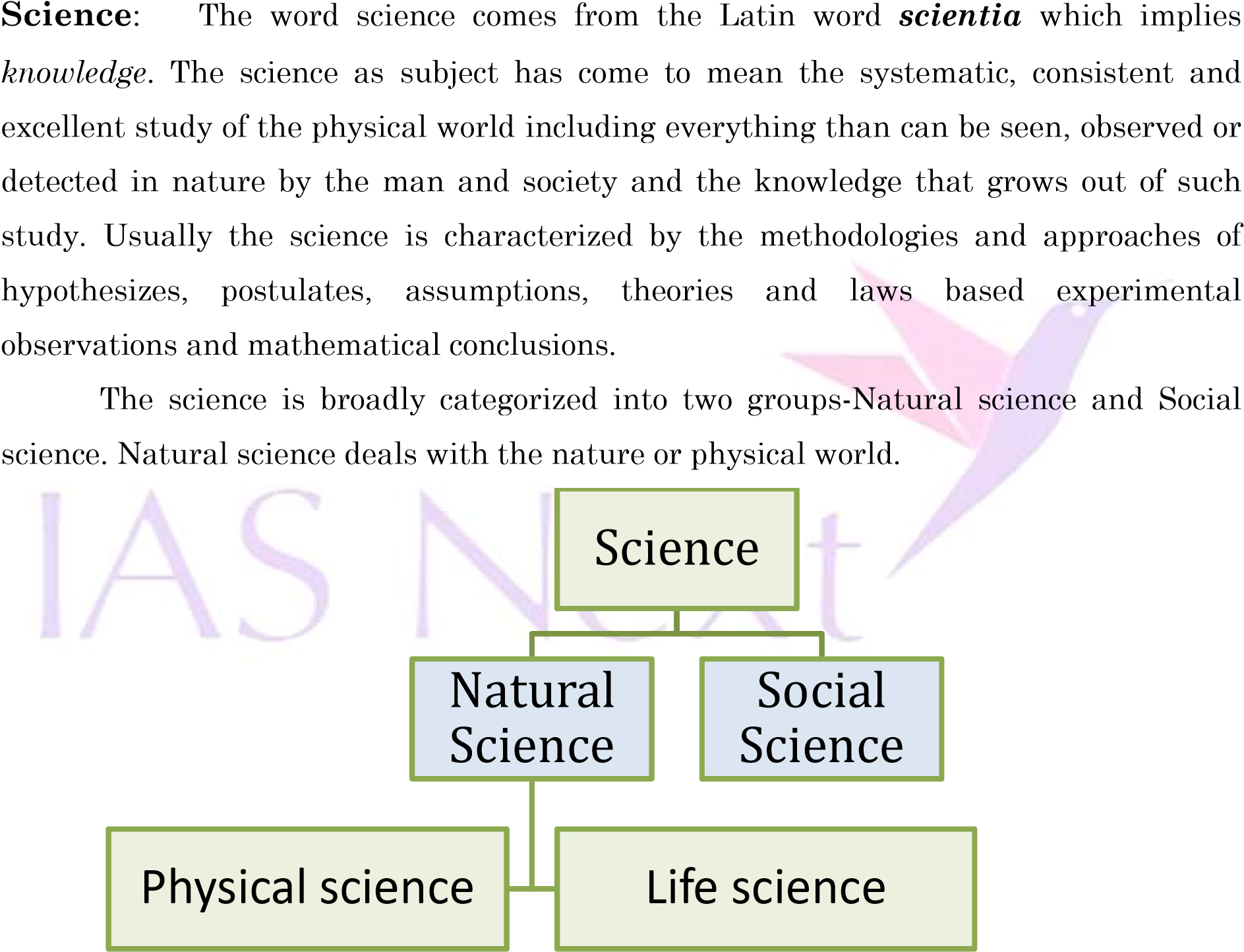 Natural science is broadly divided into: Physical science (studies concerned with non-living matter) Life science or Biological science (studies concerned with living matter) General Science:  The temperature at which all substances have zero thermal energy - 	 273 degree celcious.  Any substance which when added to a reaction, alters the rate of the reaction but remains chemically unchanged at the end of the process is called-  Catalyst The study of the inter-relations of animals and plants with their environment is 	called 	 	 	 	 	 	 	 	 	- Ecology Study of insects is called – 	 	 	 	 	 	- Enntomology A unit used to express the focal power of optical lenses- 	 	- Dioptre The velocity that a body with less mass must achieve in order to escape from the gravitational attraction of a more massive body is called     -Escape Velocity Laughing gas is chemically known as-  	 	 	    -Nitrous Oxide The blood vessels carrying blood from the heart to various parts of the body is called- Artery The distance travelled by light in one year is called-  	 	Light year An organism which derives its nourishment from another living organism is called – Parasite Newton’s which law states that the rate of change of momentum of a body is directly proportional to the force applied and takes place in the direction in which the force 	act- 	 	 	 	 	 	- Newton’s second law of motion Which is the world’s first man-made satellite-  	Sputnik-I. (4 Oct 1957) Which planet is the  brightest of all the planets- 	 	 	 	Venus. Small pieces of solid matter which are found scattered  in the inter-planetary space of the solar system are known as –     Meteoroids 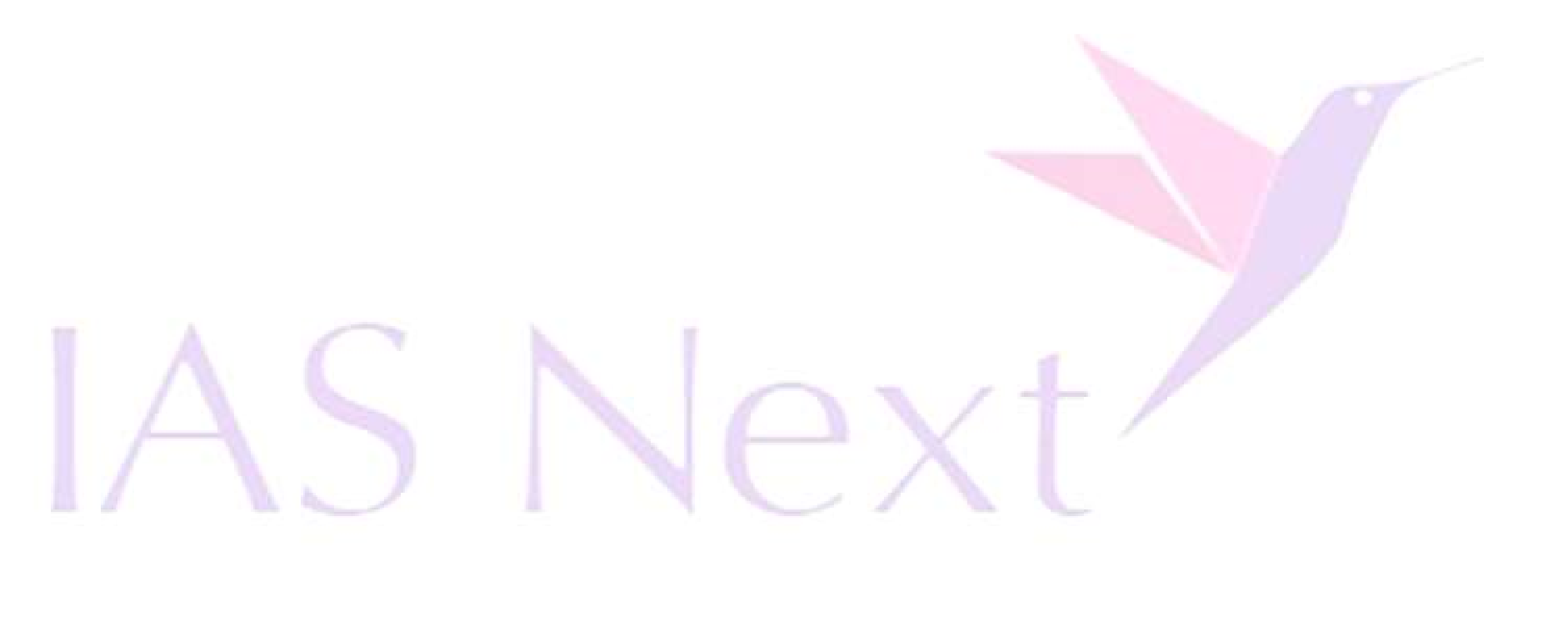 The largest gland in the body which is dark red in colour is –   	Liver Inadequate secretion of Insulin hormone causes which disease- 	Diabetes Common cold, Influenza, Chickenpox and Measles are caused due to the attack of 	Virus or Bacteria- 	 	 	 	 	 	- Virus In which atmospheric layer are the communication satellite located –lonosphere The scientific principle behind ‘Fibre Optics” is- Total internal reflection of light. Ginger is a stem and not a root. True of False-True (because it has nodes and internodes) When we wind a watch which energy is stored- 	 	Potential Energy On which phenomena the process of Dialysis used on patient with affected kidneys is 	Based- 	 	 	 	 	 	 	 	Osmosis When a piece of ice floating in a beaker of water melts, the level of water will rise or 	fall- 	 	 	 	 	 	 	 	Remains the same 	Energy stored in a dry cell is –  	 	 	 	Chemical energy When a cricketer lowers his hand while catching the ball, it saves him from injury due to –       Conservation of momentum Full form of AIDS is – 	 	 	Acquired Immune Deficiency Syndrome Chemical technology dealing with the conversion of base metals into gold is – Alchemy Substances produced by micro-organism that kill or prevent growth of other microorganism is called-       Antibiotics Substances which react with acids to form salts is called –  	Base The ancient oriental art of growing trees in dwarf form is called –  	Bonsai What is the unit of heat – 	 	 	 	 	 	Calorie The ability of a body to resist tension or compression and to recover its original shape and size when the stress is removed is called –   Elasticity The negatively charged particles which revolve around the nucleus of the atom in certain orbits is called-       Electron The branch of biology dealing with study of Heredity is - 	 	Genetics Kwashiorkor is caused due to the deficiency of – 	 	 	Protein Optical illusion often witnessed in deserts when the objects on the surface of the earth at –         The branch of science which  deals with study of nature and properties of light is called –         Optics The scale used to measure the magnitudes of earthquakes is called – Richter scale The heat required to raise the temperature of 1 kg of a substance through one degree celcius is called-  	 	 	 	 	 	 	Specific heat The speed greater than the speed of sound is called –  	Supersonic speed Volatile substance that incapacitates for a time by powerfully irritating the eyes, provoking tears is called-       Tear gas Who is the inventor or Dynamite- 	 	 	 	 	Alfred B. Nobel Who discovered life in plants-  	 	 	Jagdish Chandra Bose The unit used to measure loudness of sound is – 	 	 	 	Decibel The smallest part of an element that can take part in a chemical reaction is called-	 	 	 	 	 	 	 	 	 	 	 	Atom Substances used for destroying or stopping growth of micro-organisms in living 	tissue is Called –  	 	 	 	 	 	 	Antiseptic Water that does not form lather with soap easily is called-  	Hard water The lines drawn on maps joining the places having same barometric pressure is called-         Isobars Lymph differs from blood in not having – 	 	 	Red Blood Corpuscles Universal receivers can receive blood from- 	 	Groups O, A, B and AB Study of Grass is called – 	 	 	 	 	Agrostology Study of Tumor is called – 	 	 	 	 	 	Oncology Which physical property will  be unaffected with increase in quantity- Density Oil spreads over the surface of water because – 	 	 	 	 	 	 	 	 	 	Oil has less surface tension than water In high mountaneous regions bleeding through nose occurs because-The pressure of the blood in the capillaries is higher than the outside air pressure. Why does a man weigh more at the poles than at the equator- Gravitational pull is more at the poles. A gas will behave as an ideal gas at- At very low pressure and high temperature Oology is the  branch of science dealing with the study of –Birds egg Why does a drop of liquid assume a spherical shape- Because a sphere has the least surface tension When cream is separated from milk the density or milk increases or decreases- Increases Diamond is harder then Graphit due to  difference of Crystalline structure. Which combination of colours is the most convenient during day and night time- Red and Green An instrument that measures and records the relative humidity of air is-Helium   	An instrument that measures and records the relative humidity of air is – Hygrometer The different colours of different starts are due to the variation of –Temperature Which is left when an hydrogen atom loses its electron –  A proton 	The fundamental scientific principle in the operation of a battery is – 	 	 	 	 	 	 	 	 	 	 	Oxidation reduction Which metal is used to galvanise iron- Zinc The instrument used to measure the force and velocity of the wind is –Anemometer Edward Jenner is associated with- Small Pox The scientist who explained about blood circulation for the first time was – William Harvey Nitroglycerine is used as An explosive Solar Energy is due to the process of –Fusion reactions In a dry cell battery which are used as electrolytes-ammonium Chloride and Zinc Chloride Permanent Research Station of India, Dakhin Gangotri is located at – Antarctica Which types of waves are used in a night vision apparatus – Infrared waves In order to stay over the same spot on the earth, a geostationary satellite has to be directly Above-The Equator Water is used to cool the engines of cars, buses, trucks, etc, it is because water has High specific heat Due to contract of eyeball, a long-sighted eyecan only see farther objects which is corrected by using –Convex lens Rainwater collected after 30 to 40 minutes of raining is not suitable for drinking because it is –Acidic The retining of petroleum is done by the process of Fractional distillation Physical quantities which are completely described by a magnitude (size) alone are known as –Scalar quantities Study of abundance and reactions of chemical elements and molecules in the universe, and their interaction with radiation is called- Astrochemistry Birbal Sahni Institute of Palaeobotany is located at Lucknow, Uttar Pradesh Organelles which is known as the power house of the cells – Mitochondria Photosynthesis takes place maximum in red colour and minimum in Violet colour Other name of Red Blood Cells is –Leukocytes Other name of Red Blood Cells is-Erythrocytes Which antiseptic compound is present in dettol –Chlorxylenol What is a compound that is a white solid which absorbs water vapour from the air- Calcium chloride To which product of equivalent weight and valency of an element is equal- Atomic weight Which element forms the highest number of compounds in the periodic table- Silicon How does addition of ethylene dibromide help to petrol-Elimination of lead oxide What do we call the process of separation of pure water from impurities – Distillation What is the name of gas which is present in both the natural gas and the biogas-Methane Of which alloy the commonly used safety fuse – wire is made –alloy of tin and lead What is alcohol obtained in the  samponification process –Glycerol Which is used to dilute oxygen in the gas cylinders  used by divers –Helium What do cathode rays case when obstructed by metal emission of X-rays   	With which liquid is anomalous expansion associated – Water. What is a  tick paste of cement, sand and water called –Mortar Ethanol containing 5% water By which name is it known –Rectified spirit Of which Container radioactive materials should be kept-Pb COMMON NAMES OF CHEMICAL COMPOUNDS Potash Alum  	Potassium 	Aluminium KALSO4 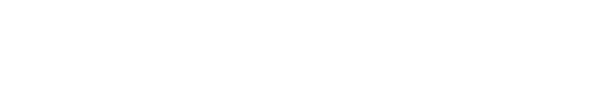 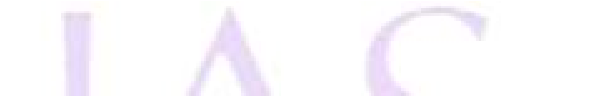 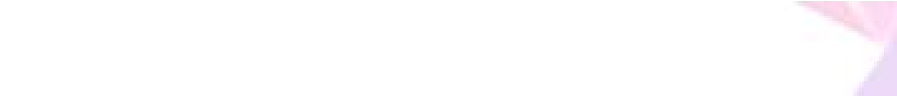 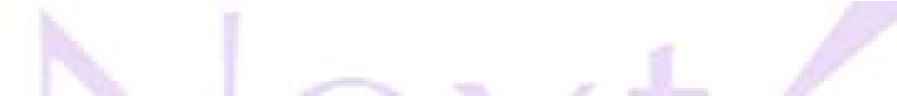 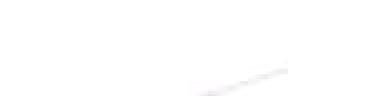 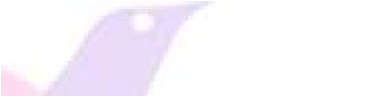 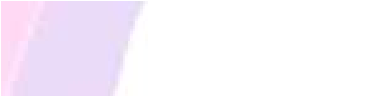 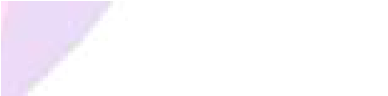 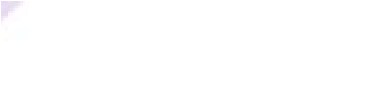 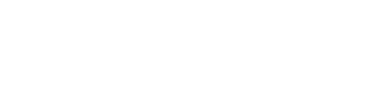 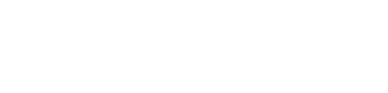 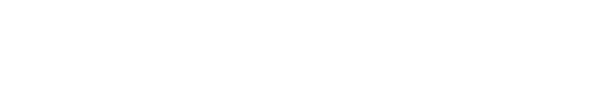 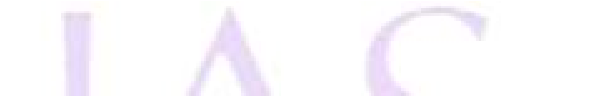 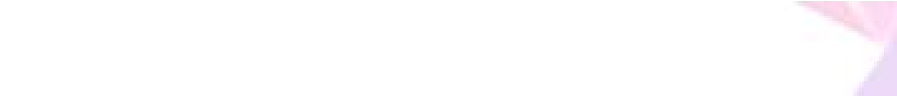 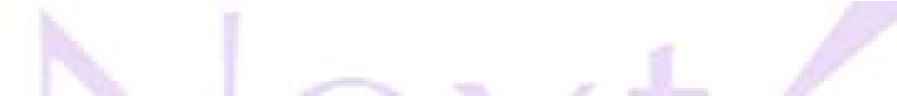 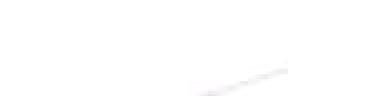 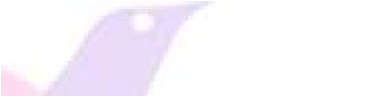 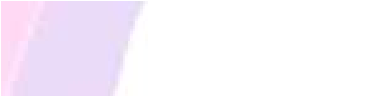 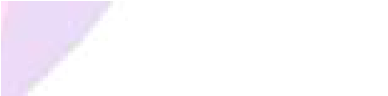 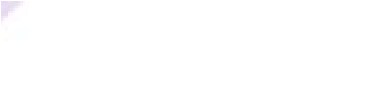 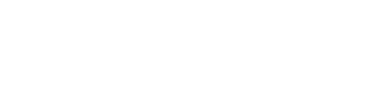 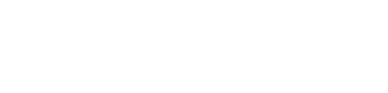 Sulphate   Vitamins and minerals  Balance Dite:- It means a diet which contains right amount and type of foods and drink to provide essential nutrients and energy required for proper development of the body cells, tissue and organs. Balance diet should contain right amounts of vitamins and minerals for overall development of the body. Vitamins:- Vitamins are organic compounds required in small quantities for optimal health. It enhances the metabolism of proteins, carbohydrates and fats. Vitamins ate required for growth in children, formation of hormones, blood cells, tissues and bones. Vitamins cannot be synthesised/produced by the human body, thus our diet must contain vitamins. TYPES OF VITAMINS: B6  	Pyridoxine  	Organ, meats, cereals, Anaemia, kidney stones, corn.  	nausea, depression.  B12  	Cyanocobalamin  	Meat, fish  	Pale 	skin, 	constipation, fatigue.  Ascorbic acid  	Oranges, 	tomatoes, Scurvy, anaemia, ability to sweet 	and 	white fight infections decreases.  potatoes.  Calciferol  	Direct sunlight, fish oils, Rickets, osteomalacia eggs.  Tocopherol  	Vegetable 	oils, 	olives, Neurological 	problems, tomatoes, 	almonds, problems of reproductive meat, eggs. 	system.  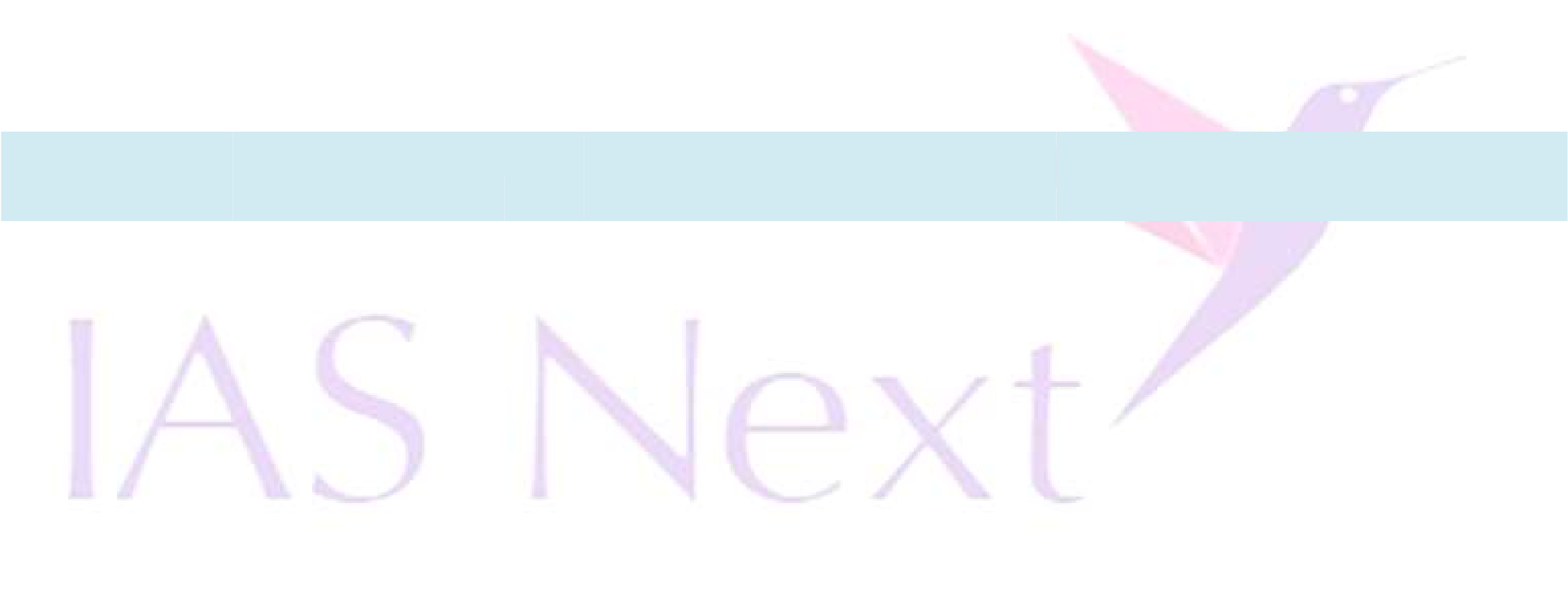 K 	Phylloquinone of Soyabeans, green leafy Failure to clot blood.  naphthoquinone 	vegetable, 	dairy products, meat.  Vitamins are further divided into two groups-  (1) Fat soluble vitamins and (2) Water soluble vitamins. Fat soluble vitamins- A, D, E and K  Water soluble vitamins- vitamins- B complex (B1, B2, B3, B5, B6, B12) C and folic acid.  Minerals: Minerals are also essential for proper development of the body. Minerals helps in building strong teeth and bones, skin, hair, proper function of nerves, muscle contraction, maintain heart functions etc. TYPES OF MINERALS: Minerals  	Food Sources  	Properties  	Deficiency Diseases  Iron  	Meat, liver, eggs, yolk, nuts, cereals. Iodine  	Iodine- 	enriched salt milk cheese  	Phosphorus  Meat, fish, poultry, cereals.  Sodium  	Salt  Zinc  	Meat, 	liver, 	fish, milk 	cheese 	and other diary products  It is required for transportation of oxygen in the blood. Maintain haemoglobin level in the blood.  Iodine 	is 	the 	main building block of thyroid hormone, T3 and T4. It is essential 	for 	proper development of the body.  It is required in building strong bones and teeth. It also repair cells. It is a component of DNA and RNA  Maintains water balance, blood pressure and nervous system.  It is important for the function for the enzymes in the body. It builds immunity and regulates cholesterol levels.   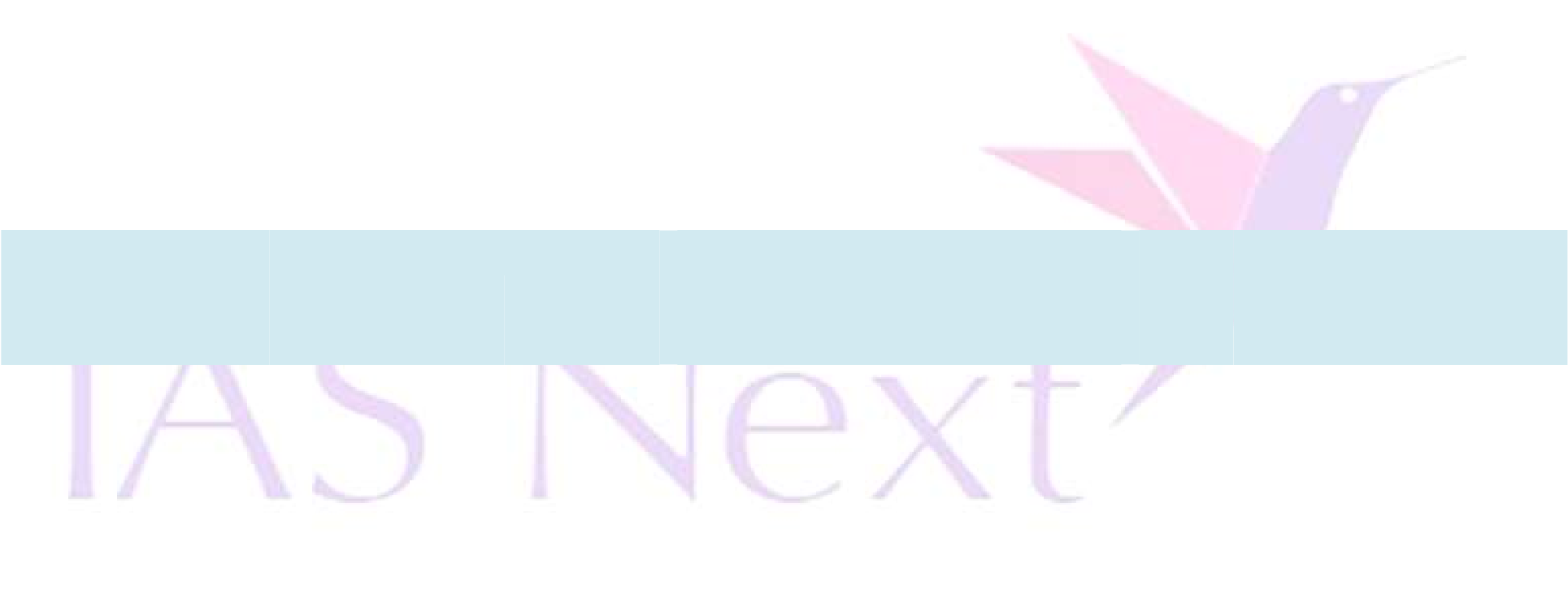 Anaemia, 	weak immunity  Goitre  Poor body growth, weak bones and teeth.  Low blood pressure, muscle cramp  Retarded 	body growth.  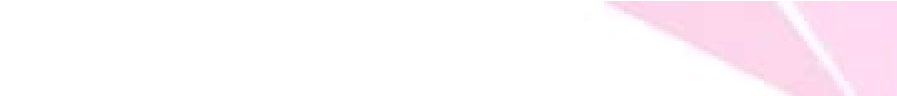 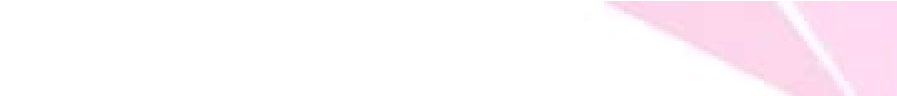 Important facts about human body: Largest and strongest bone in the Femur (thigh bone)  body  Numbers of red blood cells (R.B.C) 	1. In male 5 to 6 million / cubic mm  	2. In female 4 to 5 million / cubic mm Life spam of red blood cells (R.B.C) 	100 to 120 days  Life span of white blood cell (R.B.C)  	3-4 days  Normals White blood cell (W.B.C) 5000-10000 / cubic mm count Common Drugs and Their Usage: Important Scientific Laws and Theories: Archimede’s principle- It states that a body when wholly or partially immersed in a liquid, experience an upward thrust which is equal to the weight of the liquid displaced by it. Thus the body appears to lose a part of its weight. This loss in weight is equal to the weight of the liquid displaced by the body. 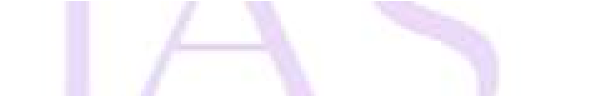 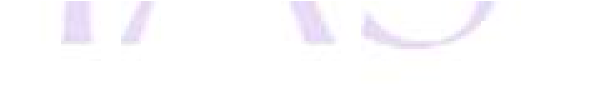 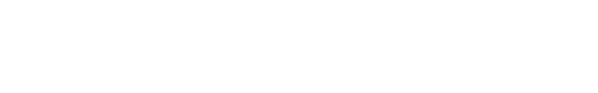 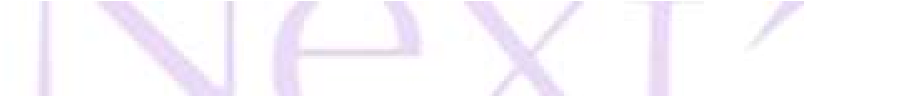 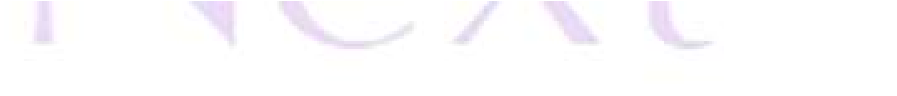 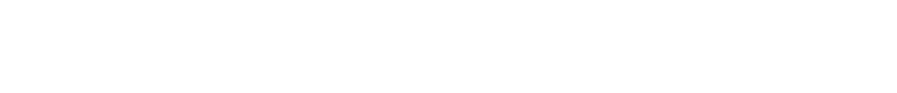 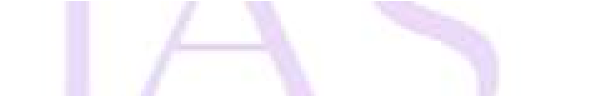 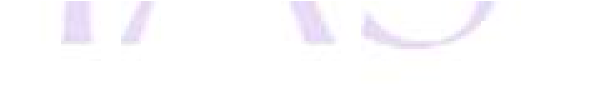 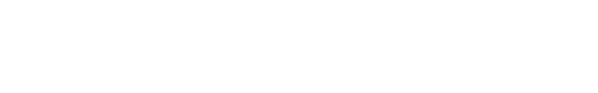 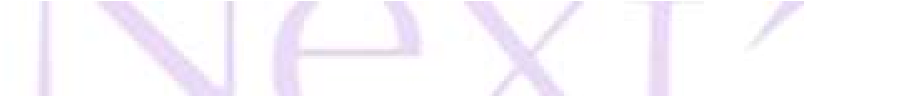 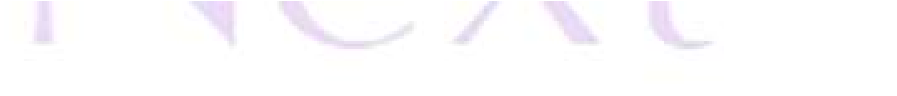 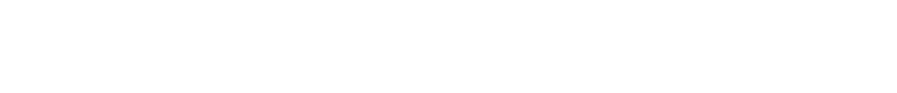 Aufbau principle- it stages that in an unexcited atom, electrons reside in the lowest anergy orbitals available to them.  Avogadro’s Law- It states that equal volumes of all gases under similar conditions of temperature and pressure contain equal number of molecules.   Brownian motion- it is a zigzag, irregular motion exhibited by small solid particles when suspended in a liquid or gas due to irregular bombardment by the liquid or gas molecules.  Bernoulli’s principle- it states that as the speed of a moving fluid, liquid or gas, increases the pressure within the fluid decreases. The aerodynamic lift on the wing of an aeroplane is also explained in part by this principle.  Boyles’s Law- It states that temperature remaining constant volume of a given mass of a gas varies inversely with the pressure of the gas thus,  PV=K (constant), Where, P=Pressure and V=Volume. Charles’s Law- It states that pressure remaining constant the volume of a given mass of gas increases or decreases by 1/273 part of its volume at 0 degree Celsius for each degree Celsius rise of fall of its temperature. Coulomb’s Law- It states that force of attraction or repulsion between two charges is proportional to the amount of charge on both charges and inversely proportional to the square of the distance between them. Heisenberg principle (uncertainty principle) – It is impossible t determine with accuracy both the position and the momentum of aa particle such as electron simultaneously. Gay-Lussas’s Law of combining volumes- Gases react together in volumes which bear simple whole number ratios to one another and also to the volumes of the products of gaseous all the volumes being measured under similar conditions of temperature and pressure. Graham’s Law of Diffusion- It states that the rates of diffusion of gases are inversely proportional to the square roots of their densities under similar conditions to temperature and pressure.  Kepler’s Law- Each planet revolves round the sun in an elliptical orbit with the sun at one focus. The straight line joining the sun and the planet sweeps out equal areas in equal intervals. The squares of the orbital periods of planets are proportional to the cubes of their mean distance from the sun.  Law of Floatation- For the body to float, the following conditions must be fulfilled: The weight of the body should be equal to the weight of the water displaced.  The centre of gravity of the body and that of the liquid displaced should be in the sane straight line.  Law of conservation of energy- It states that energy can neither be created nor destroyed but it can be transformed from to another. Since energy cannot be created or destroyed, the amount of energy present in the universe is always remain constant.  Newton’s first Law of Motion- An object at rest tends to stay at rest, and an object in motion tends to stay in motion, with the same direction and speed in a straight line unless acted upon by some external force.  Newton’s second Law of motion- The rate of change of momentum of a body is directly proportional to the force applied and takes place in the direction in which the forces acts.  Newton’s Third Law of Motion- To every action there is an equal and opposite reaction.  Newton’s Law of Gravitation- All particles of matter mutually attract each other by a force directly proportional to the product of their masses and inversely proportional to the square of the distance between them.   Ohm’s Law- It states that the current passing through a conductor between two points is directly proportional to the potential difference across the two points provided the physical state and temperature etc. of the conductor does not change.  Pauli exclusion principle- It explains that no two electrons in the same atom or molecule can have the same set of quantum numbers. Raman Effect- It is the change in wavelength that occurs when light is scattered by the atoms or molecules in a transparent medium.  Tyndall effect- The scattering of light by very small particles suspended in a gas or liquid.  TYPES OF DISEASES  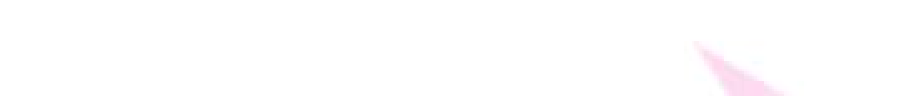 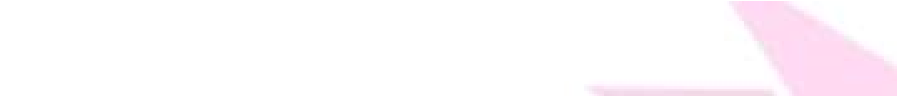 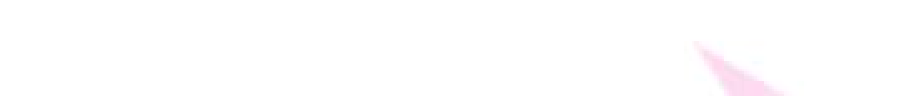 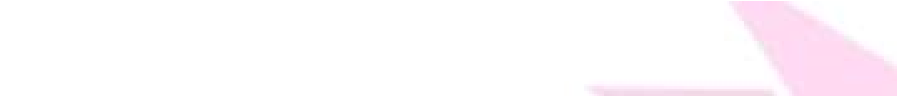 Disease caused by Bacteria: 1. Whooping cough – It is caused by a bacterium called borde tella pertussis.  DISEASE CAUSED BY PROTOZOANS:- DISEASE CAUSED BY WORMS: VITAMINS AND MINERAL DEFICIENCY DISEASES: COMMON HUMAN DISEASES AND AFFECTED BODY PART:  DISEASES IN PLANTS  Fungal Viral and Bacterial Diseases in Plants: Diseases in plants are caused by different agent and effect its different parts. Most plant diseases are caused by fungi, Bacteria, and viruses. List of some of the fungal viral and bacterial diseases are given below. FUNGAL DISEASES IN PLANTS: BACTERIAL DISEASES IN PLANTS  SCIETIFIC NAMES OF COMMON PLANT/ TREES/ VEGETABLE/ CEREALS/ FRUITS ETS: Common name of plants/ vegetable/ cereals/ fruits etc. scientific name of plants  Scientific names of common animals: BLOOD GROUP AND ITS CLASSIFICATION : SI unit of measurement:  SOME EQUIPMENT USED TO TRANSFORM ENERGY  SOME FRUITS AND THEIR EDIBLE PARTS  MEDICINAL DISCOVERIES: Common Name Chemical compounds Chemical Formula Banking powder Sodium Bicarbonate NaHCO3 Blue Vitriol Copper Sulphate CuSO4.5H2O Bleaching powder Calcium Oxychloride CaOCl2 Chloroform  Trichloro methane  CHcl3 Chalk (Marble) Calcium carbonate  CaCo3 Caustic potash Potassium Hydroxide KOH Caustic soda Sodium hydroxide NaOH Dry Ice Solid Carbondioxide    CO2 Epsom Magnesium Sulphate MgSo4 Gypsum Calcium sulphate  CaSo4 FeSo4 Heavy water Deuterium Oxide D2O CH3COOH Na2CO3 Slaked lime Calcium Hydroxide  Ca(OH)2 Quick lime Calcium Oxide CaO Plaster of paris  Calcium Sulphate  Mohr’ s Salt Ammonium Sulphate  Ferrous FeSO4(NH4)2SO4.6H2O White Vitriol  Zinc Sulphate  ZnSO4.7H2O Methane  Magnesia  Magnesium Oxide  MgO Laughing Gas  Nitrous Oxide  N2O Vermelium  Mercuric Sulphide  HgS Sugar  Sucrose  C7H5N3O6 Sand  Silicon Oxide SiO2 Vitamin Chemical Name Food Sources  Deficiency Diseases  A Retinol  Milk, eggs, fish, cheese and liver  Night 	blindness, 	skin dryness. B1  Thiamine  Legumes, whole grain, nuts. Beri-beri B2  Riboflavin  Egg, milk, cheese, nuts, bread products. Inflammation of tongue, scores in the corners of the mouth  B3  Niacin 	or nicotinic acid  Meat, fish, pea nuts, whole grain.  Skin 	disease, 	diarrhea, depression dementia. B5 Pantothenic acid  Eggs, 	liver, 	dairy products. Fatigue, 	muscle 	cramp, pellagra Calcium  Milk, 	cheese other products, green vegetable  and diary nuts, leafy, Build and maintain Weak teeth and bones, bones and teeth, control poor development of heart beat and blood body.  pressure. Potassium  	Fish, milk, pulses, It 	maintins 	the 	pH nuts, 	green balance of the blood. It vegetable, meat. 	controls 	the 	water balance of the body Potassium  	Fish, milk, pulses, It 	maintins 	the 	pH nuts, 	green balance of the blood. It vegetable, meat. 	controls 	the 	water balance of the body Potassium  	Fish, milk, pulses, It 	maintins 	the 	pH nuts, 	green balance of the blood. It vegetable, meat. 	controls 	the 	water balance of the body Low blood pressure weak muscles. Low blood pressure weak muscles. Magnesium  Green 	vegetable, nuts, cereals. Magnesium 	build immunity. 	It 	is importance for nerve cell function 	and 	muscle contraction  Magnesium 	build immunity. 	It 	is importance for nerve cell function 	and 	muscle contraction  It 	affects system. nervous  Ores and alloys  Aluminium (AL)  	Bauxite, 	corundukaolin  	Bauxite, 	corundukaolin  m, 	feldspar, cryolite, Antiminy (Sb) Antiminy (Sb) Stibnite  Stibnite  Barium (Ba) Barium (Ba) Barite, Witherite  Barite, Witherite  Brass  	Copper and Zinc  Brass  	Copper and Zinc  Brass  	Copper and Zinc  German Silver  Copper, Zinc and Nickel  Duralumin  Aluminium, 	Copper, Manganese  Magnesium 	and Magnesium  Aluminium and Magnesium  Nickel Steel  Iron and nickel  kel  Stainless Steel  Iron, Chromium and Nickel  Electrum  Silver and Gold  kel  Solder  Tin and Lead  kel  Inver  Iron and nickel  kel  Calcium (Ca)  Chalk, 	Quicklime, 	calcite, 	dolomite, gypsum, Asbestus.   Chromium (Cr)  Chromite Copper (Cu)  Malachite, 	Chalcocite, 	Chalcopyrite, Cuprite  Gold (Au)  Quartz, Calaverite, Silventies  Iron (Fe) Hematite, Magnetite, limonite, copper pyrites  Lead (pb)  Galena  Magnesium (Mg) Magnesite, Dolomite, Epsom salt, carnalite  Manganese (Mn) Pyrolusite  Mercury (Hg)  Cinnabar  Potassium (K)  Carnalite, Sylvite, potash  Silver (Ag)  Argentite  Sodium (Na)  Rock salt, Trona, Borax  Strontium (Sr)  Strontianite, Silestine  Tin (Sn)  Cassiterite  Zinc (Zn)  Zincite, ferulinite, calamine  Uranium (U) Uraninite  Beryllium (Be)  Beryl  Smallest bone in the body  Stapes in ear  Numbers of cells in the body  75 trillion  Volume of blood in the body  6 liters (in 75 kg body) Time taken by R.B.C to complete  One cycle of circulation  20 seconds  Other name of red blood cell (R.B.C) Erythocytes  Largest white blood cells: Monocytes  Smallest white blood cells: Lymphocytes  Who discovered blood group  Karl Landsteiner  Blood platelets count:  150000 – 400000 platelets per micro litre Haemoglobin (Hb) 1. In male 14-15 gm / 100 c.c of blood  2. In female 11-14 gm / 100 c.c of blood  Hb content in body  500-700 gm  pH of urine  6.5-8 pH of blood  7.36-7.41 Volume of semen  Normal sperm counts  Menstrual cycle  28 days  Menopause age  Blood clotting time  3-5 minutes  Normal blood pressure (B.P)  120 / 80 mm Hg Universal blood donor  Universal blood recipient  Average blood weight  70 kg  Normal body temperature  Breathing rate at rest  12-16 minutes  Number of spinal nerves  Largest endocrine gland  Thyroid gland  Gestation period  40 weeks or 9 calendar months   Normal heart beat at rest  72 beats per minute  Largest gland  Liver  Largest muscle in the body  Gluteus maximus or buttock muscle  Smallest muscle in the body  Stapedius  Largest artery  Aorta  Largest vein  Inferior vena cava  Largest and longest nerve  Sciatic nerve  Longest cell Neurons (nerve cells) Minimum distance for proper vision  25 cm Pulse rate  72 per minute  Thinnest skin  Eyelids  Weight of heart  200-300 gm  Drugs / medicine  Use  Anaesthetics  It is a drug that indues insensitivity to pain  Antiflatulent  It is a drug that reduces intestinal gas  Antipyretics  It 	is 	a 	drug 	used 	to 	lower 	body temperature  Analgesics  It is a drug that is used to prevent or relieve pain. Eg. Aspirin  Antibiotics  It is a drug that inhibits the growth of or destroys micro-organisms E.g. Penicillin  Antihistamines  It is a drug used to relieve symptoms of cold and allergies  Antispasmodic  It is a drug used to relive spasm of involuntary muscle usually in stomach.  Antacid  It is drug used for preventing or correcting acidity, especially in the stomach. It is a drug that promotes the production of Laxative  It is a drug used to provider relief in 1. Chicken Pox- It is caused by Varicella-zoster virus. 1. Chicken Pox- It is caused by Varicella-zoster virus. 1. Chicken Pox- It is caused by Varicella-zoster virus. 1. Chicken Pox- It is caused by Varicella-zoster virus. 3. Common Cold – It is caused by Rhino virus. 3. Common Cold – It is caused by Rhino virus. 4. AIDS (Acquired Immunono Deficiency Syndrome) It is caused by human  Immunodeficiency Virus (HIV) 4. AIDS (Acquired Immunono Deficiency Syndrome) It is caused by human  Immunodeficiency Virus (HIV) 5. Meales – It is caused by measles virus.  5. Meales – It is caused by measles virus.  6. Mumps – It is caused by Mumps Virus.  6. Mumps – It is caused by Mumps Virus.  7. Rabies – It is caused by Rabies Virus (Rhabdoviridae Famil7. Rabies – It is caused by Rabies Virus (Rhabdoviridae Famil8. Dengue fever- It is caused by Dengue Virus.  8. Dengue fever- It is caused by Dengue Virus.  9. Viral encephalitis- It is an inflammation of the brain. It is 9. Viral encephalitis- It is an inflammation of the brain. It is caused by Rabies Virus, Herpessimplex, Polio Virus, Meals Virus and JC Virus.  2. Diphtheria – It is caused by coryne bacterium diphtheria  2. Diphtheria – It is caused by coryne bacterium diphtheria  3. Cholera – It is caused by Vibrio Cholerae.  4. Leprosy – It is caused by Mycobacterium leprae .  5. Pneumonia – It is caused by Streptococcus pneumonia.   6. Tetanus – It is caused by clostridium tetani.  7. Typhoid – It is caused by salmonella typhi.  8. Tuberculosis – It is caused by Mycobacterium tuberculosis. 9. Plague – It is caused by Yersinia pestic.  9. Plague – It is caused by Yersinia pestic.  1. Malaria  It is spread by anopheles mosquitoes. The plasmodium parasite that causes malaria is neither a Virus nor a bacteria.  It is spread by anopheles mosquitoes. The plasmodium parasite that causes malaria is neither a Virus nor a bacteria.  It 	is single. a Called parasite that multiplies in red blood cells 	of humans.  2. Amoebic dysentery  It 	is 	caused Entamoebahistolytica.  by 3. Sleeping sickness  It 	is 	caused Trypanosomabrucei.  by 4. Kala azar  It 	is 	caused Leishmaniadonovani  by They are intestinal parasites. It cannot live on its own. It survives within ith intestine of an animal including 2. Filariasis  It is caused by thread  Like filarial nematode worms. Most cases of filarial are caused by the parasite known as wuchereriabancrofti.  3. Pinworm  It is caused by small, thin white Enterobiusvermicularis.  1. Anaemia  It is caused due to deficiency of mineral Iron. 2. Ariboflavinosis  It is caused due to deficiency of Vitamin B2 3. BeriBeri It is caused due to deficiency of Vitamin B 4. Goitre  It is caused due to deficiency of Iodine.  5. Impaired clotting of the blood  It is caused due to deficiency of Vitamin K 6. Kwashiorkor  It is caused due to deficiency of Protein.  7. Night Blindness  It is caused due to deficiency of Vitamin A 8. Osteoporosis  It is caused due to deficiency of Mineral calcium.  9. Rickets  It is caused due to deficiency of Vitamin D  10. Scurvy  It is caused due to deficiency of Vitamin C  Diseases  	Affacted body part  Diseases  	Affacted body part  Diseases  	Affacted body part  AIDS  	Immune system of the body. AIDS  	Immune system of the body. AIDS  	Immune system of the body. Arthritis  Joints  Asthma  Bronchial muscles  Bronchitis  Lungs  Carditis  Heart  Cataract  Eye Cystitis  Bladder  Colitis  Intestine  Conjunctivitis  Eye Dermatitis  Skin  Diabetes  Pancreas and blood  Eczema  Skin  Glossitis  Tongue  Gastritis  Stomach  Malaria  Spleen  Myelitis  Spinal cord  Otitis  Ear  Paralysis  Teeth  Peritonitis  Abdomen  Pneumonia Lungs  Rhinitis  Nose  Rheumatism Joints Tuberculosis  Lungs  Tonsillitis  Tonsils  Trachoma  Eye  Name of the crop/plant 	Fungal diseases  Sugarcane  	Red rot  Bajra (Pearl Millet)  	Ergot, green ear, smut  Pigeon pea, cotton  	Wilt  Ground Nut  	Tikka  Rice  	Blast  Paddy, Papaya  	Foot Rot  Wheat Rust  	Powdery Mildew  Coffee  	Rust  Potato 	Late blight Grapes, cabbage, cauliflower, bajra, Downy mildew  mustard  Name of the crop/plants  Viral disease Viral disease Banana  Bunchy Top Carrot  Red leaf  Red leaf  Name of the crop/plants  Bacterial disease Bacterial disease Beans, Rice Blight  Blight  Cotton  Black arm  Tomato  Canker  Canker  Potato  Ring rot, brown rot  Ring rot, brown rot  Apple  Pyrusmalus  Pyrusmalus  Bamboo  Bamboosaaridinarifolia  Bamboosaaridinarifolia  Brinjal  Solanummelongena  Solanummelongena  Banana  Musa paradisicum  Black gram  Palsoesmungo  Palsoesmungo  Banyan  Ficusbenghalensis  Black pepper  Piper nigrum  Piper nigrum  Clove  Syzygiumaromaticum  Carrot  Daucascarota  Cucumber  Cucumissativas  Capsicum  Capsicum fruitscence  Chiku  Achrassapota  Cotton  Gossypiumherbaceum  Green gram  Phaseoliesauicus  Phaseoliesauicus  Guava  Psidium guava  Ginger  Zingiberofficinale  Zingiberofficinale  Garlic  Allium sativum  Jowar  Sorghum vulgare  Lemon  Citrus limonium  Neem  Azadhirachtaindica  Potato  Solanumtubersum  Peacock flower (Gulmohar)  Delonixregiarafin  Purple orchid tree (Kachnar) Peepal  Ficusreligiosa linn  Pineapple  Ananussativus  Radish  Raphanussativus  Rice  Oryza sativa  Silver oak  Grevillearobusta  Sandalwood  Santalum album  Spinach  Lactuca sativa  Turmeric  Curcuma longa  Tobacco  Nicotinatobaccum  Tulsi Ocimum sanctum  Teak  Tectonagrandis linn  Tamarind tree  Tamarindusindica  Tomato  Lycopersicanesculentum Watermelon  Citrullus vulgaris  Wheat  Triticum Aestivum  Triticum Aestivum  Common name of animal  Scientific name of animal  Scientific name of animal  Cat  Feliscatus  Feliscatus  Cobra  Elapidaenaja  Camel  Cameluscamelidae Cameluscamelidae Cheetah  Acinonyxjubatus Chimpanzee  Pan troglodytes  Pan troglodytes  Crocodile  Crocodilianilotius  Chameleon Chamaeleotidate   Chamaeleotidate   Dog Cannisfamiliaris  Deer  Artiodactyl cervidae  Artiodactyl cervidae  Dolphin  Delphinidaedelphis   Fox Cannisvulpes  Giant panda  Ailuropodamelanoleuca  Hippopotamus  Hippopotamus amphibious  Kangaroo  Macropusmacropodidae  Lizard  Saurialacertidae  Mouse  Rodentiamuridae  Panther  Pantherapardus  Pig  Artiodactylasuidae  Porcupine  Hystricomorphhystricidae  Rabbit  Leporidaecuniculas Rhinoceros  Perrissodanctylrthinocerotidae  Scorpion  Archinidascorpionida  Sea horse Hippocampus syngnathidae  Squirrel  Rodentiasciurus  Tiger  Pantheratigris  Pantheratigris  Zebra  Equidaeburcheli  Equidaeburcheli  Blood group Carries antigen Carries antibody Can donate blood Can receive blood from A A B A,AB A,O B B A B, AB B,O AB A,B None Only AB Universal accepter O None A,B Universal Donor Only O Quantity  	SI unit  	Symbol  Quantity  	SI unit  	Symbol  Quantity  	SI unit  	Symbol  Quantity  	SI unit  	Symbol  Quantity  	SI unit  	Symbol  Acceleration  Meter/Second Square  Meter/Second Square  m/s2  Area  Square meter  Square meter  m2 Angular velocity  Radian/ Second Radian/ Second w   Atmospheric pressure  Pascal  Pascal  Pa Capacitance  Farad  Farad  F ftm  Kg/m3  Electric current  Ampere  Ampere  A Electromotive force  Electrical conductivity  --- Electric energy  Kilowatt hour  Kilowatt hour  kWh  W Electric charge  Coulomb  Coulomb  C Electric potential  V J  Force Newton  Newton  N (kg m/s2) Hz  Heat  Joule  Joule  J  Impulse  Newton second  Newton second  Ns  Illuminance  Lux Lux Lx  Inductance  Henry  Henry  H  Length  Meter  Meter  m  Luminous flux Lumen  Lumen  lm  Luminous intensity  Candela  Candela  Cd  Mass  Kilogram  Kilogram  kg  Momentum  Kilogram meter/second Kilogram meter/second kg m / s Magnetic flux Weber  Weber  Wb  Magnetic flux density  Tesla  Tesla  T  Power  Watt Watt W Power of lens  Dioptre  Dioptre  d  Plane angle  Radian  Radian  rad  Radioactivity  Becquerel  Becquerel  Bq Resistance  Ohm  Ohm  Ω Specific heat  	Joule per kilogram kelvin  	J/(kg.K) Specific heat  	Joule per kilogram kelvin  	J/(kg.K) Specific heat  	Joule per kilogram kelvin  	J/(kg.K) Specific heat  	Joule per kilogram kelvin  	J/(kg.K) Specific heat  	Joule per kilogram kelvin  	J/(kg.K) Solid angle  Solid angle  Steradian  sr  sr  Surface tension  Surface tension  Newton/ square meter  N/m2 N/m2 Speed/ velocity  Speed/ velocity  Meter/second  m/s  m/s  Temperature  Temperature  Kelvin  K K Time  Time  Second  s  s  Viscosity  Viscosity  Pascal second  Pa.s Pa.s Volume  Volume  Cubic meter  M3 M3 Weight  Weight  Newton  N N Work  Work  Joule  J  J  S. no. Equipment  Energy transformed  1. Dynamo  Mechanical energy into electrical energy  2. 3.  4.  Loud speaker  Electrical energy into sound energy  5. 6. 7. Electric bulb  Electrical energy into light and heat energy  8. Chemical energy into electrical energy  9. Electric motor Electrical energy into mechanical energy  10.  Fruits  Edible part  Edible part  Fruits  Edible part  Edible part  Apple  Fleshy thalamus  Fleshy thalamus  Wheat Starchy endosperm  Starchy endosperm  Pear  Fleshy thalamus  Fleshy thalamus  Cashew nut  Peduncle cotyledons  and Mango  Mesocarp  Lichi  Aril  Guava  Entire fruit  Gram  Cotyledons embryo  and Grapes  Pericarp placenta  and Groundnut  Cotyledons embryo  and Papaya  Mesocarp  Mulberry  Entire fruit  Coconut  Endosperm  Jackfruit  Bract, parianth and seed  Bract, parianth and seed  Tomato  Pericarp placenta  and Pineapple  Bract, parianth  Bract, parianth  Banana  Mesocarp and Orange  Juicy hair  Juicy hair  endocarp endocarp Inventions / discoveries  Inventor / discoveries  Inventor / discoveries  Vitamin  F.G Hopkins, Cosimir Funk  F.G Hopkins, Cosimir Funk  Vitamin-A Mc. Collum  Mc. Collum  Vitamin-B Mc. Collum  Vitamin-C Holst  Holst  Vitamin-D Mc. Collum  Streptomycin  Selman Waksmann  Selman Waksmann  Heart Transplantation  Christian Bernard   Malaria parasite and treatment  Ronald Ross Ronald Ross First test tube baby  Edwards and stepto  Antigen  Karl Landsteiner  Karl Landsteiner  RNA  James Watson and ArtherArg  James Watson and ArtherArg  Insulin  Banting Banting Vaccine of Chicken pox T.B bacteria  Robert Koch  Robert Koch  Polio vaccine  Johan E.Salk Johan E.Salk Blood transfer  Karl Landsteiner  Karl Landsteiner  